ÄNDRINGSFÖRTECKNINGVar noga med att varje gång du ändrar i dokumentet skriva in vad du ändrat och byt versionsnummer. Se till att du också byter versionsnumret i sidfoten. Versioner räknas upp med 1 varje gång (1, 2, 3, 4). Använd TAB-tangent för att få ny rad.innehållsförteckning1	ALLMÄNT OM PARTISTÖD	42	GRUNDSTÖD	43	MANDATBUNDET STÖD	44	FÖRTROENDEMANNAUTBILDNING I RESPEKTIVE PARTIS EGEN REGI	45	STÖD TILL REGIONGRUPP	46	UPPRÄKNING	57	Redovisning och granskning	58	UTBETALNING	59	IKRAFTTRÄDANDE	5ALLMÄNT OM PARTISTÖDEnligt 2 kap 9 och10 §§ kommunallagen får kommuner och landsting ge ekonomiskt bidrag och annat stöd för att stärka deras ställning i den kommunala demokratin (partistöd).Partistöd får ges till de politiska partier som är representerade i fullmäktige. Ett parti är representerat om det har fått mandat i fullmäktige för vilket en vald ledamot är fastställd enligt 14 kap vallagen.Fullmäktige ska besluta om partistödets omfattning och formerna för det. Stödet får inte utformas så, att det otillbörligt gynnar eller missgynnar ett parti. Fullmäktige får besluta att endast mandat för vilket en vald ledamot fastställts enligt 14 kap vallagen ska beaktas vid fördelningen av partistödet. De år allmänna val sker till landstinget i hela landet bedöms rätten till partistöd dels för tiden före den 15 oktober och dels för resterande tid av året.GRUNDSTÖDTill varje parti som är representerat i regionfullmäktige och för vilket vald ledamot är fastställd för mandat enligt 14 kap vallagen utgår årligt ett grundstöd. Grundstödet uppgår för år 2014 till 100 889 konor.MANDATBUNDET STÖDFör varje mandat i regionfullmäktige för vilket en vald ledamot är fastställd enligt 14 kap vallagen utgår årligt ett mandatbundet partistöd. Stödet uppgår för år 2014 till 82 593 kronor per mandat.FÖRTROENDEMANNAUTBILDNING I RESPEKTIVE PARTIS EGEN REGIEtt särskilt riktat partistöd utgår årligen till kostnader för förtroendemannautbildning i respektive partis egen regi. Stödet uppgår för år 2014 till 1 637 kronor per mandat i regionfullmäktige för vilket en vald ledamot är fastställd enligt 14 kap vallagen.STÖD TILL REGIONGRUPPFör mandatperioden utgår partistöd för användning till egna dagar till ordinarie ledamot och ersättare i fullmäktige. Stödet uppgår för år 2016 till 3 347 kronor per mandat i regionfullmäktige och utgår för 20 dagar per mandat under mandatperioden.UPPRÄKNINGGrundstöd, mandatbundet stöd, partistöd för förtroendemannautbildning och stöd till regiongrupp uppräknas årligen från och med 2015 med den procentsats som regionfullmäktige för varje budgetår fastställer att gälla för uppräkning av övriga kostnader.Redovisning och granskningParti som har fått partistöd ska årligen lämna en skriftlig redovisning som visar att partistödet har används för det ändamål som anges i 2 kap 9 § första stycket kommunallagen. Till redovisningen ska fogas ett granskningsintyg.UTBETALNINGPartistödet utbetalas efter beslut i fullmäktige halvårsvis i förskott. Utbetalning sker i början på januari och juli månader. De år allmänna val sker till landstinget i hela landet ska utbetalningen för andra halvåret avse till den fram till 15 oktober. Utbetalningen för resterande tid av halvåret sker tillsammans med utbetalningen för första halvåret året därpå.Har redovisning och granskningsrapport enligt 2 kap 11 § andra stycket kommunallagen inte lämnats in till regionen inom föreskriven tid utbetalas inget partistöd för nästkommande år.IKRAFTTRÄDANDE Dessa regler träder i kraft den 15 oktober 2014. Den nya lydelsen i avsnitt 5. Stöd till fullmäktigegrupp gäller från och med 2016-01-01.Reglerna är fastställda av landstingsfullmäktige den 23 oktober 2013, § 184. Reglerna är ändrade av landstingsfullmäktige den 25 november 2014, § 221 och av regionfullmäktige 2015-11-25, § 140.VersionDatumÄndringBeslutat av2013-01-23NyutgåvaLandstingsfullmäktige, § 1842014-11-25Ändring med anledning av ändringar i kommunallagenLandstingsfullmäktige, § 2212015-11-25Ändring i avsnitt stöd till partigruppRegionfullmäktige, § 140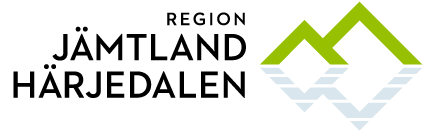 